Publicado en  el 17/11/2015 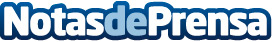 Adif abre las estaciones de Puerta de Atocha y Chamartín, en Madrid, y Sants, en Barcelona, al servicio Street View de GoogleDatos de contacto:Nota de prensa publicada en: https://www.notasdeprensa.es/adif-abre-las-estaciones-de-puerta-de-atocha-y_1 Categorias: Madrid Cataluña E-Commerce Construcción y Materiales http://www.notasdeprensa.es